履职报告人员基本情况报告人姓  名报告人姓  名汪昌荣汪昌荣性别性别女出生年月1971.101971.101971.10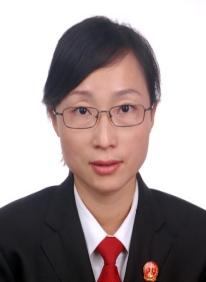 民族民族汉族党派党派中共党员中共党员籍贯安徽巢湖文化程度大学本科现任职务现任职务现任职务现任职务巢湖市人民法院槐林中心法庭庭长、审判员巢湖市人民法院槐林中心法庭庭长、审判员巢湖市人民法院槐林中心法庭庭长、审判员巢湖市人民法院槐林中心法庭庭长、审判员巢湖市人民法院槐林中心法庭庭长、审判员巢湖市人民法院槐林中心法庭庭长、审判员巢湖市人民法院槐林中心法庭庭长、审判员巢湖市人民法院槐林中心法庭庭长、审判员简历1995.07—2006.05  居巢区人民法院巢城法庭、民一庭书记员、助理审判员2006.05—2010.04  居巢区人民法院民一庭审判员2010.04—2011.08  居巢区人民法院烔炀法庭副庭长2011.08—2013.04  巢湖市人民法院烔炀法庭副庭长2013.04—2016.11  巢湖市人民法院执行庭副庭长2016.11—2020.04  巢湖市人民法院执行庭副庭长、一级法官2020.04--         巢湖市人民法院槐林中心法庭庭长、一级法官1995.07—2006.05  居巢区人民法院巢城法庭、民一庭书记员、助理审判员2006.05—2010.04  居巢区人民法院民一庭审判员2010.04—2011.08  居巢区人民法院烔炀法庭副庭长2011.08—2013.04  巢湖市人民法院烔炀法庭副庭长2013.04—2016.11  巢湖市人民法院执行庭副庭长2016.11—2020.04  巢湖市人民法院执行庭副庭长、一级法官2020.04--         巢湖市人民法院槐林中心法庭庭长、一级法官1995.07—2006.05  居巢区人民法院巢城法庭、民一庭书记员、助理审判员2006.05—2010.04  居巢区人民法院民一庭审判员2010.04—2011.08  居巢区人民法院烔炀法庭副庭长2011.08—2013.04  巢湖市人民法院烔炀法庭副庭长2013.04—2016.11  巢湖市人民法院执行庭副庭长2016.11—2020.04  巢湖市人民法院执行庭副庭长、一级法官2020.04--         巢湖市人民法院槐林中心法庭庭长、一级法官1995.07—2006.05  居巢区人民法院巢城法庭、民一庭书记员、助理审判员2006.05—2010.04  居巢区人民法院民一庭审判员2010.04—2011.08  居巢区人民法院烔炀法庭副庭长2011.08—2013.04  巢湖市人民法院烔炀法庭副庭长2013.04—2016.11  巢湖市人民法院执行庭副庭长2016.11—2020.04  巢湖市人民法院执行庭副庭长、一级法官2020.04--         巢湖市人民法院槐林中心法庭庭长、一级法官1995.07—2006.05  居巢区人民法院巢城法庭、民一庭书记员、助理审判员2006.05—2010.04  居巢区人民法院民一庭审判员2010.04—2011.08  居巢区人民法院烔炀法庭副庭长2011.08—2013.04  巢湖市人民法院烔炀法庭副庭长2013.04—2016.11  巢湖市人民法院执行庭副庭长2016.11—2020.04  巢湖市人民法院执行庭副庭长、一级法官2020.04--         巢湖市人民法院槐林中心法庭庭长、一级法官1995.07—2006.05  居巢区人民法院巢城法庭、民一庭书记员、助理审判员2006.05—2010.04  居巢区人民法院民一庭审判员2010.04—2011.08  居巢区人民法院烔炀法庭副庭长2011.08—2013.04  巢湖市人民法院烔炀法庭副庭长2013.04—2016.11  巢湖市人民法院执行庭副庭长2016.11—2020.04  巢湖市人民法院执行庭副庭长、一级法官2020.04--         巢湖市人民法院槐林中心法庭庭长、一级法官1995.07—2006.05  居巢区人民法院巢城法庭、民一庭书记员、助理审判员2006.05—2010.04  居巢区人民法院民一庭审判员2010.04—2011.08  居巢区人民法院烔炀法庭副庭长2011.08—2013.04  巢湖市人民法院烔炀法庭副庭长2013.04—2016.11  巢湖市人民法院执行庭副庭长2016.11—2020.04  巢湖市人民法院执行庭副庭长、一级法官2020.04--         巢湖市人民法院槐林中心法庭庭长、一级法官1995.07—2006.05  居巢区人民法院巢城法庭、民一庭书记员、助理审判员2006.05—2010.04  居巢区人民法院民一庭审判员2010.04—2011.08  居巢区人民法院烔炀法庭副庭长2011.08—2013.04  巢湖市人民法院烔炀法庭副庭长2013.04—2016.11  巢湖市人民法院执行庭副庭长2016.11—2020.04  巢湖市人民法院执行庭副庭长、一级法官2020.04--         巢湖市人民法院槐林中心法庭庭长、一级法官1995.07—2006.05  居巢区人民法院巢城法庭、民一庭书记员、助理审判员2006.05—2010.04  居巢区人民法院民一庭审判员2010.04—2011.08  居巢区人民法院烔炀法庭副庭长2011.08—2013.04  巢湖市人民法院烔炀法庭副庭长2013.04—2016.11  巢湖市人民法院执行庭副庭长2016.11—2020.04  巢湖市人民法院执行庭副庭长、一级法官2020.04--         巢湖市人民法院槐林中心法庭庭长、一级法官1995.07—2006.05  居巢区人民法院巢城法庭、民一庭书记员、助理审判员2006.05—2010.04  居巢区人民法院民一庭审判员2010.04—2011.08  居巢区人民法院烔炀法庭副庭长2011.08—2013.04  巢湖市人民法院烔炀法庭副庭长2013.04—2016.11  巢湖市人民法院执行庭副庭长2016.11—2020.04  巢湖市人民法院执行庭副庭长、一级法官2020.04--         巢湖市人民法院槐林中心法庭庭长、一级法官1995.07—2006.05  居巢区人民法院巢城法庭、民一庭书记员、助理审判员2006.05—2010.04  居巢区人民法院民一庭审判员2010.04—2011.08  居巢区人民法院烔炀法庭副庭长2011.08—2013.04  巢湖市人民法院烔炀法庭副庭长2013.04—2016.11  巢湖市人民法院执行庭副庭长2016.11—2020.04  巢湖市人民法院执行庭副庭长、一级法官2020.04--         巢湖市人民法院槐林中心法庭庭长、一级法官